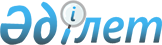 О внесении изменений и дополнений в Кодекс Республики Казахстан об административных правонарушениях по вопросам противодействия легализации (отмыванию) доходов, полученных преступным путем, и финансированию терроризмаЗакон Республики Казахстан от 1 июля 2022 года № 132-VII ЗРК.
      Статья 1. Внести в Кодекс Республики Казахстан об административных правонарушениях от 5 июля 2014 года следующие изменения и дополнения:
      1) часть третью статьи 62 дополнить абзацем третьим следующего содержания:
      "За совершение операции c деньгами и (или) иным имуществом, повлекшей легализацию (отмывание) доходов, полученных преступным путем, юридическое лицо подлежит привлечению к административной ответственности не позднее трех лет со дня совершения административного правонарушения.";
      2) статью 214 дополнить частью 3-1 следующего содержания:
      "3-1. Непредоставление, несвоевременное предоставление юридическими лицами информации, сведений и документов, предусмотренных пунктом 4 статьи 12-3 Закона Республики Казахстан "О противодействии легализации (отмыванию) доходов, полученных преступным путем, и финансированию терроризма", по запросу уполномоченного органа по финансовому мониторингу –
      влекут штраф на субъектов малого предпринимательства, некоммерческие организации в размере восьмидесяти, на субъектов среднего предпринимательства – в размере двухсот, на субъектов крупного предпринимательства – в размере трехсот месячных расчетных показателей.";
      3) дополнить статьей 214-1 следующего содержания:
      "Статья 214-1. Совершение операции c деньгами и (или) иным имуществом, повлекшей легализацию (отмывание) доходов, полученных преступным путем
      Совершение юридическим лицом операции с деньгами и (или) иным имуществом, полученными заведомо для физического лица этого юридического лица преступным путем, повлекшее придание правомерного вида владению, пользованию или распоряжению указанными деньгами и (или) иным имуществом, –
      влечет штраф на субъектов малого предпринимательства, некоммерческие организации в размере семисот пятидесяти, на субъектов среднего предпринимательства – в размере одной тысячи, на субъектов крупного предпринимательства – в размере двух тысяч месячных расчетных показателей.
      Примечания.
      1. Под физическим лицом в настоящей статье следует понимать лицо, постоянно, временно либо по специальному полномочию осуществляющее организационно-распорядительные или административно-хозяйственные функции в юридическом лице, указанном в абзаце первом настоящей статьи, или работника такого юридического лица, обладающего правом на совершение операции с деньгами и (или) иным имуществом в соответствии с законами Республики Казахстан или уставом юридического лица, или бенефициарного собственника такого юридического лица, определенного подпунктом 3) статьи 1 Закона Республики Казахстан "О противодействии легализации (отмыванию) доходов, полученных преступным путем, и финансированию терроризма".
      2. Юридическое лицо, добровольно заявившее о совершенной операции с деньгами и (или) иным имуществом, повлекшей легализацию (отмывание) доходов, полученных преступным путем, освобождается от административной ответственности, если в его действиях не содержится состав иного правонарушения.";
      4) в части первой статьи 684 цифры "214," заменить словами "214 (частями первой, второй, третьей, четвертой, пятой, шестой, седьмой, восьмой, девятой, десятой, одиннадцатой, двенадцатой и тринадцатой), 214-1,";
      5) дополнить статьей 722-2 следующего содержания:
      "Статья 722-2. Уполномоченный орган, осуществляющий финансовый мониторинг
      1. Уполномоченный орган, осуществляющий финансовый мониторинг, рассматривает дела об административных правонарушениях, предусмотренных статьей 214 (частью 3-1) настоящего Кодекса.
      2. Рассматривать дела об административных правонарушениях и налагать административные взыскания вправе первый руководитель уполномоченного органа, осуществляющего финансовый мониторинг, его заместители и уполномоченные работники.";
      6) в части первой статьи 804:
      подпункт 23) после цифр "134," дополнить словами "214 (когда эти нарушения совершены лицами, осуществляющими деятельность по выпуску цифровых активов, организации торгов ими, а также предоставлению услуг по обмену цифровых активов на деньги, ценности и иное имущество),";
      в подпункте 27-1):
      слова "уполномоченный орган, осуществляющий" заменить словами "уполномоченного органа, осуществляющего";
      после цифр "214" дополнить словами "(части первая, вторая, третья, четвертая, пятая, шестая, седьмая, восьмая, девятая, десятая, одиннадцатая, двенадцатая и тринадцатая)";
      после слов "осуществляющими предпринимательскую деятельность в сфере бухгалтерского учета)," дополнить цифрами "214-1, 462,".
      Статья 2. Настоящий Закон вводится в действие по истечении шестидесяти календарных дней после дня его первого официального опубликования.
					© 2012. РГП на ПХВ «Институт законодательства и правовой информации Республики Казахстан» Министерства юстиции Республики Казахстан
				
      Президент Республики Казахстан

К. ТОКАЕВ
